Муниципальное общеобразовательное учреждениеосновная общеобразовательная школа с.ТамбовкаПОРЯДОК учета мнения советов обучающихся, советов родителей (законных представителей) несовершеннолетних обучающихся при принятии локальных нормативных актов и выборе меры дисциплинарного взыскания в отношении обучающегося МОУ ООШ с.Тамбовка Федоровского района Саратовской области1. При принятии локальных нормативных актов, затрагивающих права обучающихся МОУ ООШ с.Тамбовка (далее – ОО), а также при выборе меры дисциплинарного взыскания в отношении обучающегося учитывается мнение советов обучающихся, советов родителей (законных представителей) несовершеннолетних обучающихся или иных органов, представляющих интересы обучающихся (далее – совет обучающихся).2. Руководитель ОО (соответствующий орган управления – если локальный нормативный акт в соответствии с уставом ОО принимается иным органом управления) перед принятием решения об утверждении локального нормативного акта, затрагивающего права обучающихся, направляет проект данного акта и обоснование по нему в совет обучающихся, совет родителей3. Совет обучающихся не позднее пяти рабочих дней со дня получения проекта локального нормативного акта направляет руководителю ОО  мотивированное мнение по проекту в письменной форме.4. В случае если совет обучающихся выразил согласие с проектом локального нормативного акта, либо если мотивированное мнение не поступило в указанный предыдущим пунктом срок, руководитель ОО (иной орган управления) имеет право принять локальный нормативный акт.В случае если совет обучающихся высказал предложения к проекту локального нормативного акта, руководитель (иной орган управления) имеет право принять локальный нормативный акт с учетом указанных предложений.5. В случае если мотивированное мнение совета обучающихся , совета родителей не содержит согласия с проектом локального нормативного акта, либо содержит предложения по его совершенствованию, которые руководитель ОО (иной орган управления) учитывать не планирует, руководитель (иной орган управления) в течение трех дней после получения мотивированного мнения проводит дополнительные консультации с советом обучающихся и советом родителей в целях достижения взаимоприемлемого решения.При не достижении согласия возникшие разногласия оформляются протоколом, после чего руководитель (иной орган управления) имеет право принять локальный нормативный акт.6. Руководитель ОО (либо иное лицо, уполномоченное в установленном законодательством и локальными нормативными актами ОО порядке применять дисциплинарные взыскания в отношении обучающихся) при принятии решения о выборе возможной меры дисциплинарного взыскания в отношении обучающегося направляет в совет обучающихся проект приказа о привлечении к дисциплинарной ответственности, а также копии документов, являющихся основанием для принятия указанного решения.7. К проекту приказа о привлечении к дисциплинарной ответственности прилагается копия письменного объяснения обучающегося, на основании которого руководитель ОО (иное уполномоченное лицо) пришел к выводу о наличии вины в совершении дисциплинарного проступка. В случае не поступления письменного объяснения в установленный срок либо отказа от дачи объяснения к проекту приказа прилагается акт, фиксирующий отказ от дачи объяснения либо не поступление письменного объяснения в установленный срок. В акте должен быть указан факт запроса объяснения у обучающегося с указанием места и времени запроса, иных обстоятельств, включая свидетелей запроса объяснения по факту дисциплинарного проступка.8. Проект приказа о привлечении к дисциплинарной ответственности и прилагающиеся документы должны быть направлены руководителем ОО (иным уполномоченным органом) в совет обучающихся не позднее, чем  одного месяца и 7 дней   с момента обнаружения дисциплинарного проступка.9. Совет обучающихся в течение пяти учебных дней со дня получения проекта приказа и копий документов рассматривает вопрос выбора меры дисциплинарного взыскания и направляет руководителю ОО (иному уполномоченному лицу) свое мотивированное мнение в письменной форме.10. В случае если совет обучающихся выразил согласие с проектом приказа о привлечении к дисциплинарной ответственности, либо если мотивированное мнение не поступило в указанный предыдущим пунктом срок, руководитель ОО принимает решение о привлечении обучающегося к дисциплинарной ответственности.11. В случае если совет обучающихся выразил несогласие с предполагаемым решением руководителя ОО (иного уполномоченного лица), он в течение трех учебных дней проводит с руководителем (иным уполномоченным лицом либо его представителем) дополнительные консультации, результаты которых оформляются протоколом.При не достижении согласия по результатам консультаций руководитель до истечения семи учебных дней со дня получения мнения совета обучающихся имеет право принять решение о привлечении обучающегося к дисциплинарной ответственности. Принятое решение может быть обжаловано обучающимся в установленном законом порядке.12. Руководитель ОО имеет право принять решение о привлечении к дисциплинарной ответственности обучающегося не позднее семи рабочих дней со дня получения мотивированного мнения совета обучающихся. В указанный период не засчитываются периоды болезни, каникул.РАССМОТРЕНО на  педагогическом совете протокол №______  от 19.12.2017 . УТВЕРЖДЕНО Директор МОУ ООШ с.Тамбовка: /Шамараева О.В./ 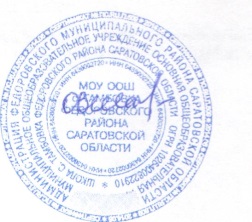 Приказ № 112_от 19.12.2017 г. 